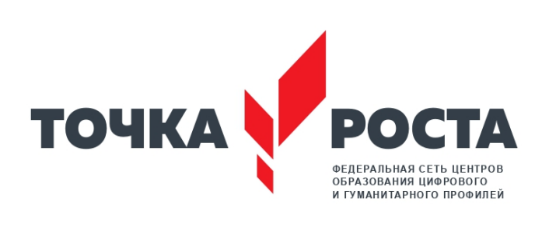 Расписание занятий центра образования естественно-научной и технологической направленностей «Точка роста»Муниципальное бюджетное общеобразовательное учреждение«Знаменская основная общеобразовательная школа»»на 2023/2024 учебный годРеализация основных общеобразовательных программ (учебные предметы из числа предметных областей «Физика», «Биология», «Химия», «Технология»)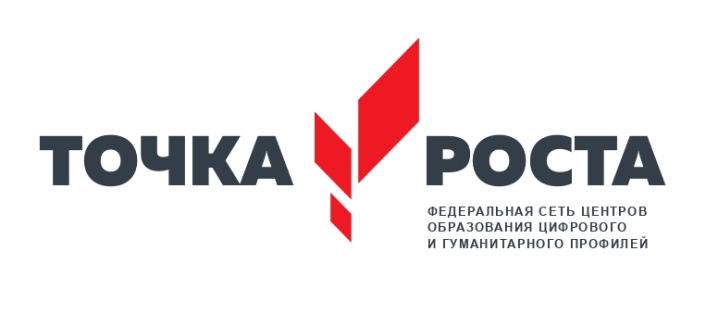 Реализации курсов внеурочной деятельности общеинтеллектуальной направленностиРеализация дополнительных общеобразовательных программ естественно-научной и технологической направленностей№ урока/время занятийпонедельниквторниксредачетвергпятница№ урока/время занятийНаименование учебного предмета/№ классаНаименование учебного предмета/№ классаНаименование учебного предмета/№ классаНаименование учебного предмета/№ классаНаименование учебного предмета/№ класса1 урок9.00-9.40Биология 8Химия 82 урок9.50-10.30Физика 93 урок10.50-11.30Химия 8Биология 84 урок11.40-12.20Биология 9Физика 7Технология 5Технология 6Биология 5Биология 6Физика 85 урок12.30-13.10 Технология 5Технология 6Технология 7Химия 96 урок13.30-14.10  Физика 8Химия 9Технология 7Биология 9Технология 8Биология 7Технология 97 урок14.20-15.00Физика 9Физика 7Технология 8Физика 9№ урока/время занятийпонедельниквторниксредачетвергпятница№ урока/время занятийНаименование программы внеурочной деятельности/№ классаНаименование программы внеурочной деятельности/№ классаНаименование программы внеурочной деятельности/№ классаНаименование программы внеурочной деятельности/№ классаНаименование программы внеурочной деятельности/№ класса7 урок14.20-15.00Курс внеурочной деятельности по биологии «Мир животных» 7 класс № урока/время занятийпонедельниквторниксредачетвергпятница№ урока/время занятийНаименование дополнительной общеобразовательной программы /№ классаНаименование дополнительной общеобразовательной программы /№ классаНаименование дополнительной общеобразовательной программы /№ классаНаименование дополнительной общеобразовательной программы /№ классаНаименование дополнительной общеобразовательной программы /№ класса8 урок15.10-15.50Кружок «Робототехника»7-8 классы